ПАЛМА ДЕ МАЙОРКА! ОСТРОВЪТ НА ЯРКОТО СЛЪНЦЕ!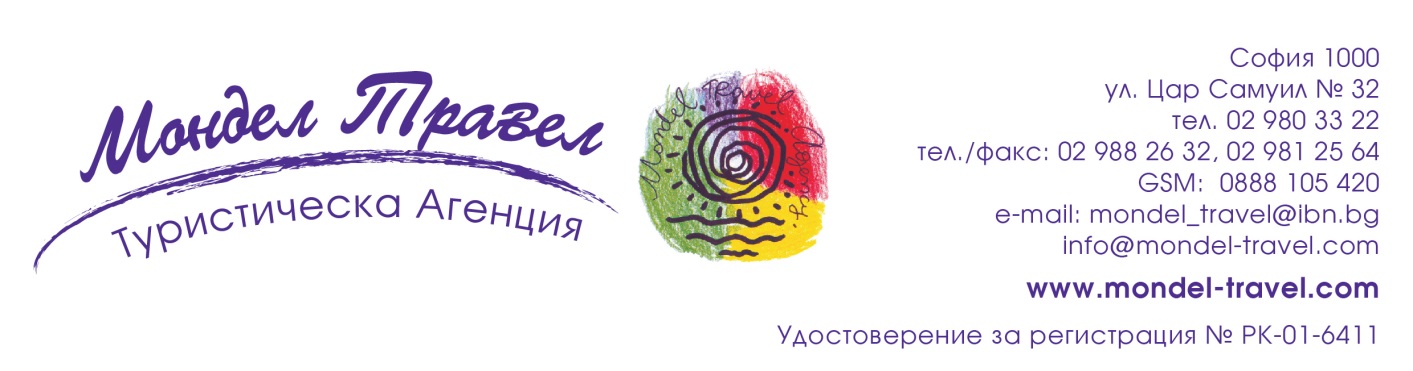 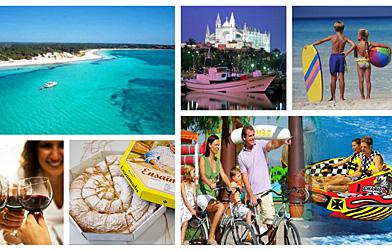 Майорка е най – големият испански остров от архипелага на Балеарските острови в Средиземно море. Кристално чисто море, невероятни плажове, заливи и скалисти брегове, резервати, цъфтящи градини, палмови алеи и борови гори, правят този курорт истински рай. И не случайно Палма де Майорка се посещава от кралското семейство всяка година през август. То отсяда в двореца Маривент в околностите  на столицата, традиция, съществуваща от 70 години, която и новоизбраното кралско семейство Филип VI и Летиция възнамеряват да запазят.  Освен на кралското семейство, Палма де Майорка е любимо място на много известни личности, притежаващи вили на това прекрасно място, сред които са шампионът във Формула 1 Михаел Шумахер, известният тенисист Борис Бекер, топ моделът Клаудия Шифър, актьорът Майкъл Дъглас и куп други спортни и холивудски звезди. Световна слава островът добива от перлената фабрика Majorica, известна с метода за обработка на перлите и тяхната великолепна художествена изработка. Именно благодарение на перлите Majorica, островът се е превърнал в толкова популярна туристическа дестинация и всеки посетил този живописен остров, остава влюбен за цял живот. Почивката на Майорка е изключително приятно преживяване, дължащо се на отличното обслужване и популярните туристически зони: Кала-д'Ор, Аренал, Плая де Моро, Плая Алкудия, Кала Виняс, Плая де Палма, Магалуф, Санта Понса и много други.Дата: от 15 октомври до 22 октомври 2019 г.8 ДНИ/ 7 НОЩУВКИ/ ПЪЛЕН ПАНСИОН + вино и вода ПАКЕТНИ ЦЕНИ Пакетната цена включва:•7 нощувки в хотел FLAMBOYAN CARIBE 4*;• 7 пълни пансиона /закуска, обяд и вечеря/ на бюфет с включени вино и вода по време на обедите и вечерите;• самолетен билет София – Палма – София на BULGARIA AIR с включени летищни такси, 1 брой регистриран багаж, който да не надвишава 23 кг и 1 брой ръчен багаж до 10 кг с размери 55х40х23 см;• трансфер от летището до хотела и обратно;• български водач, който е с групата през цялото време на престоя;• медицинска застраховка за периода на пътуването с асистанс и покритие 5 000 EUR на ЗД „Евроинс“. Забележка: препоръчваме най - малко един месец преди отпътуване, да си извадите безплатната здравна Евро карта и да я носите със себе си, тъй като много медицински центрове в Испания работят с нея.  Пакетната цена не включва:допълнителните екскурзии;курортна и туристическа такса – 3.00 EUR на турист на ден /заплаща се директно на рецепцията на хотела/.                        Т У Р И С Т И Ч Е С К А  П Р О Г Р А М А1 ден – Директен полет на BULGARIA AIR София – Палма от Терминал 2 на аерогара София в 17.55 ч. Кацане в 19.45 ч. Трансфер и настаняване в хотел. Вечеря. Нощувка. 2 - 7 ден - Закуска. Плаж или възможност за допълнителни екскурзии. Обяд. Вечеря. Нощувка.8 ден - Закуска. Освобождаване на стаите до 11.00 ч. /можете да оставите куфарите си в багажното отделение на хотела/. Свободно време. Обяд. Трансфер до летището за обратния полет за София в 20.40 ч. Кацане на аерогара София в 00.20 ч. ОПИСАНИЕ НА ХОТЕЛА:ХОТЕЛ FLAMBOYAN CARIBE 4**** http://www.hotelflamboyan-caribe.com/en/hotelМестоположение: Хотелът е разположен на 30 км от аерогарата, на 20 км от центъра на град Палма, на 200 м от центъра на туристическата зона Магалуф, на първа линия на плажа. Състои се от две сгради - девететажен корпус Фламбоян и шестетажен корпус Карибе с 79 стандартни двойни стаи, 98 стандартни двойни стаи с изглед към морето, 21 единични стаи (част от стаите са без балкон). 
Хотелът предлага: ресторант, външен басейн, детски басейн, бар, бар при басейна, сауна, фитнес, джакузи, солариумна тераса, телевизионен салон, билярд, видеоигри, детска площадка, мини-клуб, почасово гледане на деца, стая за багаж, паркинг, тенис на маса, дневна и вечерна анимация.В стаите: сателитна телевизия, телефон, баня със сешоар, климатик, централно отопление, балкон, сейф и минибар срещу допълнително заплащане. 
Плаж: обществен, пясъчен (Playa de Magaluf). Чадъри и шезлонги, матраци – срещу заплащане.При басейна: шезлонги - безплатно. Плажни хавлии - срещу депозит. ОПИСАНИЕ НА ДОПЪЛНИТЕЛНИ ЕКСКУРЗИИ – ПАЛМА ДЕ МАЙОРКА:ВАЛДЕМОСА – СЕЛИЩЕТО, В КОЕТО ЩЕ СЕ ВЛЮБИШ! Полудневна екскурзия с автобус.Цена при мин. 18 туристи: 38 EUR /цена за специално организирани за групата автобус и придружаващ водач, входните музейни такси, ако има такива, се заплащат отделно и на място/.  Продължителност: полудневнаНасладете се на фантастично пътуване и опознайте едно от най - очарователните селища на острова! История, природа, традиции ... най - доброто от северна Майорка може да бъде видяно тук! Разположено дълбоко в склоновете на планината Трамунтана, на западния бряг на Майорка, Валдемоса е един от най - предпочитаните дневни маршрути на острова. Ще се насладите на живописните пейзажи и тесните калдаръмени улички на селището, по които са разположени множество занаятчийски работилнички, където ви очакват пъстри изненади за всеки вкус! Разхождайки се наоколо ще откриете, че на почти всяка входна врата е изобразена покровителката на остров Майорка – Света Каталина Томас, за която местните дълбоко вярват, че защитава домовете им от злини. Валдемоса е известен сред много пътешественици - планинари, които искат да опознаят живописните околности на селището, както и сред туристи, предпочитащи чаша кафе на централния площад между разходките и културната програма. Неслучайно, световноизвестният полски композитор Фредерик Шопен се установява във Валдемоса през 1838 г. и се вдъхновява от естествената красота на заобикалящата го среда, за да напише един от най - емблематичните си произведения. Своето вдъхновение тук намира още и френската писателка Амандин Дюпен, по - известна с псевдонима си Жорж Санд. Основната забележителност, която повечето туристи посещават в района, е манастирът от XIV в., който се издига високо над града който първоначално е бил построен като кралска резиденция за сина на крал Хайме, а от 1399 г. сградата се обитава от монаси, известна е като Реал Картуха де Валдемоса. Обектът е историческата емблема на острова. ЕКСКУРЗИЯ ДО ПАЛМА – полудневна, с автобус Цена при мин. 18 туристи: 35 EUR /цена за специално организирани за групата автобус и придружаващ водач, входните музейни такси, ако има такива, се заплащат отделно и на място/. Продължителност: полудневнаПалма е модерен и космополитен град, който се гордее със своята история и богато наследство. По време на тази екскурзия ще посетите най - красивите места в столицата на Балеарските острови! Обиколката започва с Морския парк, където разходката из градините е истинско удоволствие! Следва посещение на Катедралата на Палма – основен религиозен монумент на острова, обявен за монументално историческо произведение с висока художествена стойност, построен от крал Хайме I през 1229 г. в чест на Дева Мария. Програмата продължава с посещение на прочутия пазар Оливар – един от най - модерните пазари в Европа, Кметството, централния площад, който до 1823 г. е бих седалище на Инквизицията и църквата Сан Мигел, както и кратка спирка за панорамна гледка от замъка Белвер. АЛКУДИЯ И ФОРМЕНТОР! Еднодневна екскурзия с автобус и моторна лодка. Цена – при мин. 18 туристи: 49 EUR /цена за специално организирани за групата автобус и придружаващ водач/. Продължителност: еднодневнаПосетете внушителния нос Форментор – пресечната точка на ветровете и живописната провинция Алкудия, където комбинацията от история и модернизъм ще ви очарова! Отпътуване за провинция Алкудия, преминавайки през живописните равнинни и земеделски райони на острова. След посещение на модерното пристанище на Алкудия, отпътуване към нос Форментор, където групата може да се наслади на обяд (не е включен в цената) и приятна разходка. По желание – билет за лодката от пристанище Поленса до нос Форментор – ~8 EUR. Алкудия – една от най - привлекателните провинции на Майорка със своето красиво крайбрежие и обширни плажове, древна култура и богато историческо наследство. От стария римски град Поленция до модерното пристанище в Алкудия, преминавайки през природния парк, тази екскурзия ще ви осигури прекрасни емоции през целия ден! Нос Форментор се оформя от малка континентална част в края на планината Трамонтана. Това е една от основните природни забележителности на остров Майорка. Той предлага невероятно пътешествие, незабравими гледки на скални пейзажи, които граничат с плажовете му с кристално чисти води. Не пропускайте това внушително природно съкровище!  ОБИКОЛКА НА ОСТРОВ МАЙОРКА – еднодневна екскурзия с автобус, автентичен дървен влак и трамвай Цена при мин. 18 туристи: 85 EUR /цена за специално организирани за групата автобус, придружаващ водач, включени билети за дървения влак и трамвай/. Продължителност: еднодневнаОбиколната екскурзия на острова се провежда с автобус, дървен влак и трамвай. Трансфер от хотела до столицата Палма, откъдето се продължава с живописен дървен влак. Това пътуване е изключително автентично, останало непроменено вече повече от сто години. Пътуването до западния бряг на Майорка преминава през планинските тунели на Солер и сред живописна природа. Пристига се в градчето Солер, което се гордее със своята красота, църквата и пекарните си. Предвиден е престой за разходка из централния площад с ароматните портокалови дръвчета и на който гордо се издига великолепната църква Свети Бартоломей. Време за снимки по малките улички с кокетни къщи с широко отворени врати на дворовете си, за да могат туристите да надникнат и се насладят на растенията и мебелировката им. И като всички вътрешно разположени градчета на Палма де Майорка и Солер си има пристанище на няколко километра, до което се продължава с трамвай. При пристигането в Пуерто Солер е предвидено свободно време, по време на което може да се отпуснете в някои от хубавите ресторанти или да се поразходите покрая кея, за да се насладите на красиви средиземноморски пейзажи. Качване на автобуса и продължаване за манастира Люк, разположен в сърцето на планинската верига Трамунтана, попадаща под защитата на ЮНЕСКО, считан за духовен център от жителите на Майорка, където се съхранява статуята на Черната Мадона-покровителка на острова /входната такса от 5 EUR, която включва базиликата, музея и ботаническата градина, се заплаща на място /. В края на този вълнуващ ден се спира в Инка за покупки във фабрика за кожени изделия.  Забележка: поредността на посещенията по време на този тур може да се промени според часовете на влака и трамвая.ВЕЧЕРНО ШОУ СОН АМАРДни на провеждане: вторник и събота *посочените цени не включват трансфер от/до хотела. Посочените цени са ориентировачни и ще бъдат актуализирани 30 дни преди датата на посещение. Според броя на записани туристи, ще бъде предложен отделно трансфер с такси или с минибус срещу допълнително заплащане. Заявката и плащането за посещението на вечерно шоу Сон Амар е на място. Сон Амар е един от най - известните вечерни спектакли на остров Майорка и се провежда повече от петдесет години. Това е невероятно събитие, което включва изяви на виртуозни артисти като пеене, танци, акробатика, комедия и на най – огненото фламенко, в комбинация с изискана вечеря. То се намира в Палманиола, недалеч от Палма. Хиляди туристи посещават спектатъла всеки месец. Първи вариант – само шоу. Този вариант е подходящ за туристи, които имат предвидено изхранване по време на престоя си на Палма де Майорка. Цена: 40 EUR, деца от 04-12 г. – 20 EURВтори вариант – златен пакет: В случай, че предпочетете този вариант, ще ви бъде поднесено вкусно тристепенно меню и незабравимо шоу. Цена: 65 EUR, , деца от 04-12 г. – 32.50 EURТрети вариант – платинен пакет: В случай, че предпочетете този вариант, ще ви бъде поднесено вкусно тристепенно по-богато меню от втори вариант, перфектен изглед към сцената, осигуряващ привилегировано и незабравимо шоу. Цена: 95 EUR, деца от 04-12 г. – 47.50 EUR.Забележка: За всички допълнителни екскурзии се изисква предварителна резервация, плащането им е с основния пакет. При закупуване на 3 екскурзии – отстъпка 10% от общата цена на заявените екскурзии. Плащането им се извършва по фиксинга на БНБ. За туристите, заявили еднодневни екскурзии, обядът ще бъде предоставен като сух пакет.Забележка: посещението на вечерно шоу Сон Амар не се включва в промоционалния пакет, заявката и плащането са на място. Необходими документи: лична карта; няма визови, санитарни и медицински изисквания за пътуване в Испания.Минимален брой за осъществяване на екскурзията: 25 туристиСрок за уведомление при недостигнат минимален брой туристи: 20 дни преди началната датаНачин на плащане: депозит – 400 лв., доплащане – до 30 дни преди отпътуване.Застраховка „Отмяна на пътуване“: предоставяме възможност за сключване на допълнителна  застраховка “Отмяна на пътуване” по чл. 80, ал. 1, т.14 от Закона за туризма, покриваща разходите за анулиране на пътуването, за съкращаване и прекъсване на пътуването, поради здравословни причини на пътуващия, негови близки, неотложно явяване на дело, съкращаване от работа и др. Стойността на застраховката се изчислява на база крайна дължима сума по договора, като има значение и възрастта на Потребителя. В зависимост от възрастта на туриста стойността на застраховката е между 3% и 8% върху крайната дължима сума по договора за организирано пътуване.Разписание на полета:FB 467 SOF PMI 18:00 - 20:00FB 468 PMI SOF 21:10 - 00:50+1Всеки пътник има право на 1 брой регистриран багаж, който да не надвишава 23 кг и 1 брой ръчен багаж до 10 кг с размери 55х40х23 см. Използвани транспортни средства по програмата: • самолет • автобус • Туроператор “ТА Мондел Травел” е застрахована по смисъла на чл. 97, ал.1 от Закона за туризма в застрахователна компания АЛИАНЦ БЪЛГАРИЯ със застрахователна полица №13160183000000030 /валидна от 31.07.2018 г. до 30.07.2019 г./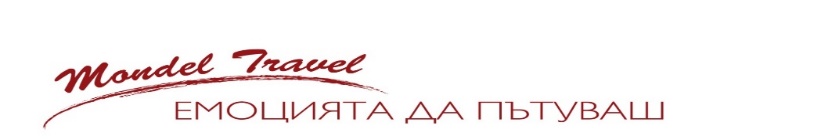 ДатаНа турист в двойна стаяДоплащане за изглед море за целия престойНамал.за 3-ти възр.Намал.за 1- во дете до 11.99 г. с 2-ма възр. в стаяНамал.за 2- ро дете до 11.99 г. с 2-ма възр. в стаяДоплащане за единична стая15-22.10.19 г. 1195 лв.96 лв. 85 лв.450 лв.220 лв.175 лв.ОТСТЪПКА 80 ЛВ.  ЗА ЗАПИСВАНИЯ до 07.03.2019 г.ОТСТЪПКА 80 ЛВ.  ЗА ЗАПИСВАНИЯ до 07.03.2019 г.ОТСТЪПКА 80 ЛВ.  ЗА ЗАПИСВАНИЯ до 07.03.2019 г.ОТСТЪПКА 80 ЛВ.  ЗА ЗАПИСВАНИЯ до 07.03.2019 г.ОТСТЪПКА 80 ЛВ.  ЗА ЗАПИСВАНИЯ до 07.03.2019 г.ОТСТЪПКА 80 ЛВ.  ЗА ЗАПИСВАНИЯ до 07.03.2019 г.ОТСТЪПКА 80 ЛВ.  ЗА ЗАПИСВАНИЯ до 07.03.2019 г.